EQUALITY, DIVERSITY & INCLUSION 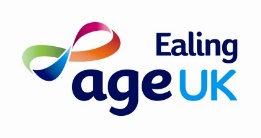 MONITORING FORM					VOLUNTEERSThis form should be completed alongside the candidate’s Application Form.Age UK Ealing wants to meet the aims and commitments set out in its equality, diversity, and inclusion.  This includes not discriminating under the Equality Act 2010 and building an accurate picture of the make-up of the workforce in encouraging equality, diversity, and inclusion.The organisation needs your help and co-operation to enable it to do this but filling in the form is voluntary.Please return the completed form marked “Strictly Confidential” to Christine Lees, Volunteer Co-ordinator at volunteer.co-ordinator@ageukealing.org.uk. Thank you for your help.Date created: November 2020Next Review Date: November 2023PERSONAL INFORMATIONPERSONAL INFORMATIONPERSONAL INFORMATIONPERSONAL INFORMATIONPERSONAL INFORMATIONGender Female Male Transgender Transsexual Gender neutral Prefer not to sayAgeAge 16-24 25-34 35-44 45-54 55-64 65+ Prefer not to sayMarital status Single Cohabitating Civil Partnered Married Separated Divorced Married Separated Divorced Widowed Prefer not to sayEthnic origin Arab Asian or Asian British: Bangladeshi Asian or Asian British: Chinese Asian or Asian British: Indian Asian or Asian British: Pakistani  Asian or Asian British: Other Black or Black British: African Arab Asian or Asian British: Bangladeshi Asian or Asian British: Chinese Asian or Asian British: Indian Asian or Asian British: Pakistani  Asian or Asian British: Other Black or Black British: African Black or Black British: Caribbean Black or Black British: Other Mixed: White and Black Caribbean Mixed: White and Black African Mixed: White and Asian Mixed: Other White British White: Irish White: Gypsy or Irish Traveller White: Other Any other ethnic groupPlease specify: ________________ Prefer not to say Black or Black British: Caribbean Black or Black British: Other Mixed: White and Black Caribbean Mixed: White and Black African Mixed: White and Asian Mixed: Other White British White: Irish White: Gypsy or Irish Traveller White: Other Any other ethnic groupPlease specify: ________________ Prefer not to sayReligion and Belief Buddhist Christian Hindu Jewish Muslim Non-religious (Atheist, Humanist, etc.) Sikh OtherPlease specify: ________________  Prefer not to saySexual orientation Bisexual Gay man Gay woman/ lesbian Heterosexual/ straight OtherPlease specify: ________________ Prefer not to sayDISABILITYDISABILITYDISABILITYDISABILITYPlease state if you have a physical or mental impairment, that has a substantial (that is, more than minor or trivial) and long-term adverse effect, on the ability to carry out normal day-to-day activities.Please state if you have a physical or mental impairment, that has a substantial (that is, more than minor or trivial) and long-term adverse effect, on the ability to carry out normal day-to-day activities.Please state if you have a physical or mental impairment, that has a substantial (that is, more than minor or trivial) and long-term adverse effect, on the ability to carry out normal day-to-day activities. Yes No Prefer not to sayPlease inform us of any reasonable adjustments you require to assist you at interview:Please inform us of any reasonable adjustments you require to assist you at interview:Please inform us of any reasonable adjustments you require to assist you at interview:ADDITIONAL INFORMATIONADDITIONAL INFORMATIONADDITIONAL INFORMATIONADDITIONAL INFORMATIONIf you wish to provide any additional details, please do so below:If you wish to provide any additional details, please do so below:If you wish to provide any additional details, please do so below:If you wish to provide any additional details, please do so below: